        БАШҠОРТОСТАН РЕСПУБЛИКАҺЫ                                              РЕСПУБЛИка БАШКОРТОСТАН                                                                                                                                                                                                                                                                             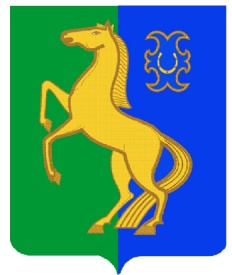 ЙƏРМƏКƏЙ РАЙОНЫ                                                       совет  сельского       МУНИЦИПАЛЬ РАЙОНЫНЫҢ  РəтамаҠ                                     поселения  Рятамакский  сельсовет   ауыл  советы ауыл                                            муниципального  районабилəмəҺе  советы                                                       Ермекеевский  район    452181, Рəтамаҡ а.,  Коммунистиҡ.ур.28                               452181,с. Рятамак, ул. Коммунистическая,28 т. (34741) 2-66-37                                                                 т.(34741)2-66-37    КАРАР                                           № 289                                  РЕШЕНИЕ16 май 2019 й.                                                                                 16 мая 2019 г.ОБ УСТАНОВЛЕНИИ НАЛОГА НА ИМУЩЕСТВО ФИЗИЧЕСКИХ ЛИЦ В соответствии с Налоговым кодексом Российской Федерации, Федеральным законом от 6 октября 2003 года № 131-ФЗ «Об общих принципах организации местного самоуправления в Российской Федерации», Законом Республики Башкортостан от 30 октября 2014 года № 142-з «Об установлении единой даты начала применения на территории Республики Башкортостан порядка определения налоговой базы по налогу на имущество физических лиц исходя из кадастровой стоимости объектов налогообложения», руководствуясь пунктом 3 части 1 статьи 3 Устава сельского поселения Рятамакский сельсовет муниципального района Ермекеевский район Республики Башкортостан, Совет сельского поселения Рятамакский сельсовет муниципального района Ермекеевский  район Республики Башкортостан решил:1. Ввести на территории сельского поселения Рятамакский сельсовет муниципального района Ермекеевский район Республики Башкортостан налог на имущество физических лиц, исходя из кадастровой стоимости объектов налогообложения.2. Установить налоговые ставки в процентах от кадастровой стоимости объектов налогообложения в следующих размерах:1) 0,1 процента в отношении: -  жилых домов, частей жилых домов, квартир, частей квартир, комнат;        - объектов незавершенного строительства в случае, если проектируемым назначением таких объектов является жилой дом; - единых недвижимых комплексов, в состав которых входит хотя бы один жилой дом; - гаражей и машино-мест, в том числе расположенных в объектах налогообложения, указанных в подпункте 2 настоящего пункта; - хозяйственных строений или сооружений, площадь каждого из которых не превышает 50 квадратных метров и которые расположены на земельных участках, предоставленных для ведения личного подсобного, дачного хозяйства, огородничества, садоводства или индивидуального жилищного строительства;2) 2,0 процента в отношении объектов налогообложения, включенных в перечень, определяемый в соответствии с пунктом 7 статьи 378.2 Налогового кодекса Российской Федерации, в отношении объектов налогообложения, предусмотренных абзацем вторым пункта 10 статьи 378.2 Налогового кодекса Российской Федерации, а также в отношении объектов налогообложения, кадастровая стоимость каждого из которых превышает 300 миллионов рублей;3) 0,5 процента в отношении прочих объектов налогообложения.3. Установить следующие основания и порядок применения налоговых льгот: 3.1. налоговая льгота предоставляется в размере подлежащей уплате налогоплательщиком суммы налога в отношении объекта налогообложения, находящегося в собственности налогоплательщика и не используемого налогоплательщиком в предпринимательской деятельности; 3.2. при определении подлежащей уплате налогоплательщиком суммы  налога налоговая льгота предоставляется в отношении одного объекта налогообложения  каждого вида по выбору налогоплательщика вне зависимости от количества оснований для применения налоговых льгот; 3.3. налоговая льгота не предоставляется в отношении объектов налогообложения, указанных в подпункте 2 пункта 2 статьи 406 Налогового кодекса Российской Федерации; 3.4. Лицо, имеющее право на налоговую льготу, представляет заявление о предоставлении льготы и документы, подтверждающие право налогоплательщика на налоговую льготу, в налоговый орган.4. Признать утратившим силу: - решение Совета сельского поселения Рятамакский сельсовет муниципального района Ермекеевский район Республики Башкортостан № 179 от 14.11.2017 года «Об установлении налога на имущество». 5. Настоящее Решение вступает в силу не ранее чем по истечении одного месяца со дня его официального обнародования и не ранее 1 июня 2019 года.6. Настоящее решение опубликовать (разместить) в сети общего доступа «Интернет» на официальном сайте Администрации сельского поселения Рятамакский сельсовет муниципального района Ермекеевский район Республики Башкортостан и обнародовать на информационном стенде в здании Администрации сельского поселения Рятамакский сельсовет муниципального района Ермекеевский район Республики Башкортостан. Глава  сельского поселения                                               И.В.Калимуллин                                              